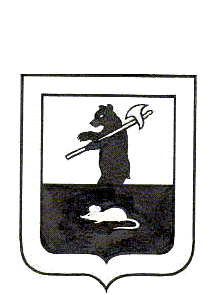 АДМИНИСТРАЦИЯ ГОРОДСКОГО ПОСЕЛЕНИЯ МЫШКИНПОСТАНОВЛЕНИЕг. Мышкин00.00.2020                                                                                                                           №  000Об утверждении Положенияо постоянно действующей комиссии по оценке технического состояния дорог общего пользования местногозначения городского поселения Мышкини ее составаВ соответствии с Федеральным законом от 06.10.2003 № 131-ФЗ «Об общих принципах организации местного самоуправления в Российской Федерации», Федеральным законом от 08.11.2007 № 257-ФЗ «Об автомобильных дорогах и о дорожной деятельности в Российской Федерации и о внесении изменений в отдельные законодательные акты Российской Федерации», Приказом Министерства транспорта РФ от 27.08.2009 № 150 «О порядке проведения оценки технического состояния автомобильных дорог», Уставом городского поселения Мышкин Мышкинского муниципального района Ярославской области,ПОСТАНОВЛЯЕТ:     1. Утвердить Положение о постоянно действующей комиссии по оценке технического состояния дорог общего пользования местного значения городского поселения  Мышкин (приложение № 1).      2. Утвердить состав постоянно действующей комиссии по оценке технического состояния дорог общего пользования местного значения городского поселения Мышкин (приложение № 2).      3. Контроль за исполнением настоящего постановления оставляю за собой.     4. Опубликовать настоящее постановление в средствах массовой информации и разместить на официальном сайте Администрации городского поселения Мышкин в информационно-телекоммуникационной сети «Интернет».     5. Постановление вступает в силу после его официального опубликования.Глава городскогопоселения Мышкин                                                                             Е.В. ПетровПриложение № 1 к постановлению  Администрации городского поселения Мышкин                                                                                                         от 00.00.2020 № 000    ПОЛОЖЕНИЕо постоянно действующей комиссии по оценке технического состояния автомобильных дорог общего пользования местного значения городского поселения Мышкин1. Общие положения1.1. Комиссия по оценке технического состояния автомобильных дорог общего пользования местного значения городского поселения Мышкин (далее - Комиссия) является коллегиальным органом Администрации городского поселения Мышкин, осуществляющим диагностику автомобильных дорог общего пользования местного значения городского поселения Мышкин (далее – автомобильные дороги).1.2. В своей деятельности Комиссия руководствуется Федеральным законом от 08.11.2007 № 257-ФЗ «Об автомобильных дорогах и о дорожной деятельности в Российской Федерации и о внесении изменений в отдельные законодательные акты Российской Федерации», Приказом Министерства транспорта РФ от 27.08.2009 № 150 «О порядке проведения оценки технического состояния автомобильных дорог», Уставом городского поселения Мышкин Мышкинского муниципального района Ярославской области, нормативно-правовыми актами Администрации городского поселения Мышкин, а также настоящим Положением.1.3. Состав Комиссии утверждается постановлением  Администрации городского поселения Мышкин.2. Основные функции Комиссии2.1. Основной задачей Комиссии является оценка соответствия транспортно-эксплуатационных характеристик автомобильных дорог требованиям технических регламентов. Диагностика автомобильных дорог осуществляется в целях получения полной и достоверной информации о состоянии автомобильных дорог и принятых мерах по устранению ранее отмеченных недостатков, дальнейшей разработки рекомендаций по снижению уровня аварийности, улучшению организации дорожного движения. Данная оценка учитывается при планировании работ по капитальному ремонту, ремонту и содержанию автомобильных дорог.2.2. При подготовке к диагностике Комиссия изучает имеющиеся сведения об автомобильных дорогах:- технические паспорта автомобильных дорог;- схемы дислокации дорожных знаков;- статистика аварийности;- предыдущие акты оценки технического состояния автомобильных дорог.2.3. В процессе диагностики технического состояния автомобильных дорог Комиссия определяет:- параметры и характеристики автомобильных дорог, определяющие степень соответствия нормативным требованиям постоянных параметров и характеристик автомобильных дорог (технический уровень автомобильных дорог);- параметры и характеристики автомобильных дорог, определяющие степень соответствия нормативным требованиям переменных параметров и характеристик автомобильных дорог, организации и условий дорожного движения, изменяющихся в процессе эксплуатации автомобильных дорог (эксплуатационное состояние автомобильных дорог);- характеристики автомобильных дорог, определяющие совокупность показателей, влияющих на эффективность и безопасность работы автомобильного транспорта, отражающих интересы пользователей и степень влияния на окружающую среду (потребительские свойства автомобильных дорог).2.4. Комиссия проводит следующие виды диагностики автомобильных дорог:а) первичная диагностика – инструментальное и визуальное обследование по параметрам, влияющим на транспортно-эксплуатационные характеристики автомобильных дорог, проводится 1 раз в 5 лет;б) повторная диагностика – инструментальное и визуальное обследование с выборочным количеством параметров, влияющих на транспортно-эксплуатационные характеристики автомобильных дорог, проводится 1 раз в год (в начале осеннего периода);в) приемочная диагностика – инструментальное и визуальное обследование по параметрам, влияющим на транспортно-эксплуатационные характеристики автомобильных дорог, проводится при вводе автомобильных дорог (участков автомобильных дорог) в эксплуатацию после строительства, реконструкции или капитального ремонта.г) специализированная диагностика – детальное инструментальное и визуальное обследование автомобильных дорог или участков автомобильных дорог по заданному числу параметров (в случае необходимости с использованием элементов изыскательских  работ) проводится при определении  возможности движения транспортного средства, осуществляющего перевозки тяжеловесных и (или) крупногабаритных грузов по автомобильной дороге, а также в  иных случаях, когда необходимо выявление причин снижения параметров и характеристик элементов автомобильных дорог.2.5. По результатам проведения диагностики автомобильных дорог составляется акт оценки технического состояния автомобильной дороги
(далее – Акт), носящий рекомендательный характер,  в котором указываются обследуемые параметры автомобильной дороги, заключение по оценке технического состояния автомобильной дороги и предложения по устранению выявленных недостатков (Приложение 1 к Положению).3. Полномочия Комиссии          3.1. На основании данных диагностики автомобильных дорог Комиссия устанавливает степень соответствия транспортно-эксплуатационных характеристик автомобильных дорог требованиям технических регламентов.3.2. В случае выявления несоответствия транспортно-эксплуатационных характеристик автомобильных дорог требованиям технических регламентов Комиссия вырабатывает предложения о проведении неотложных и перспективных мероприятий, направленных на их устранение.4. Права Комиссии4.1. Комиссия имеет право:- запрашивать и получать от специализированных организаций независимо от форм собственности сведения, необходимые для решения возложенных на Комиссию задач;- вносить предложения по вопросам безопасности дорожного движения в органы, в компетенцию которых входит решение указанных вопросов.5. Организация работы Комиссии         5.1. Комиссия формируется в следующем составе: председатель комиссии, заместитель председателя комиссии, секретарь комиссии и члены комиссии.         5.2. Комиссию возглавляет председатель комиссии, который назначает и проводит заседания комиссии, осуществляет общее руководство работой комиссии, председательствует на заседаниях комиссии, распределяет обязанности между членами комиссии, контролирует исполнение решений, принятых комиссией, подписывает протокол заседания и иные документы, издаваемые комиссией.         5.3 Заместитель председателя комиссии выполняет полномочия председателя комиссии во время его отсутствия, а также осуществляет по  поручению председателя комиссии иные полномочия.         5.4. Секретарь Комиссии осуществляет подготовку заседаний комиссии, в том числе обеспечивает извещение членов комиссии и, при необходимости, иных лиц, привлеченных к участию в работе комиссии, о дате, времени и месте заседания комиссии, ведет и подписывает протоколы заседаний комиссии, оформляет принятые комиссией решения, осуществляет делопроизводство, решает иные организационные вопросы, связанные с подготовкой и проведением заседаний комиссии, составляет Акт.         5.5. Заседания Комиссии правомочны, если на них присутствует более половины от её состава, присутствующих на диагностике автомобильной дороги, при равенстве голосов, голос председателя является решающим  и заносятся в Акт, который подписывается всеми членами Комиссии.          5.6. Оформление Акта осуществляется в  течение трех дней с момента окончания диагностики.          5.7. Подписанный акт передается в Администрацию городского поселения Мышкин для принятия мер по устранению выявленных недостатков.Приложение 1 к Положению о постоянно действующей комиссии по оценке технического состояния автомобильных дорог общего пользования местного значения городского поселения МышкинАКТоценки технического состояния автомобильной дорогиобщего пользования местного значениягородского поселения Мышкин
____________________                                                           «____» ____________ 20___ года   (место составления)                                                                           (дата составления)Постоянно действующая комиссия по оценке технического состояния автомобильных дорог общего пользования местного значения городского поселения Мышкин, утвержденная постановлением Администрации городского поселения Мышкин от ____________ 20___ № ____.в составе:председателя комиссии –заместителя председателя комиссии -секретаря комиссии -членов комиссии - Рассмотрев представленную документацию: ______________________________________________________________________________________________________________________________________________________________________________________________________________________________________________________________________________________________________________________________________________________________________________________________________________________________________________________________________________и проведя визуальное и инструментальное обследование автомобильной дороги _________________________________________________________________________________________________________________________________________________________________________________________________________________________________________________________________________________________________________________________________________________________ (указать наименование объекта и его функциональное назначение)по адресу: ____________________________________________________________________________________________________________________________________________________________________________________________________________________________________________________________________________________________________________________протяженность ___________________________ км,Комиссия установила следующее:1) параметры и характеристики автомобильной дороги, определяющие степень соответствия нормативным требованиям постоянных (незначительно меняющихся в процессе эксплуатации или меняющихся после реконструкции и капитального ремонта) параметров и характеристик автомобильной дороги (технический уровень автомобильной дороги):________________________________________________________________________________________________________________________________________________________________________________________________________________________________________________________________________________________________________________________________________________________________________________________________________________________________________________________________________________________________________________________________________________________________________________________________________________________________________2) параметры и характеристики автомобильной дороги, определяющие степень соответствия нормативным требованиям переменных параметров и характеристик автомобильной дороги, организации и условий дорожного движения, изменяющихся в процессе эксплуатации автомобильной дороги (эксплуатационное состояние автомобильной дороги): ______________________________________________________________________________________________________________________________________________________________________________________________________________________________________________________________________________________________________________________________________________________________________________________________________________________________________________________________________________3) характеристики автомобильной дороги, определяющие совокупность показателей, влияющих на эффективность и безопасность работы автомобильного транспорта, отражающих интересы пользователей и степень влияния на окружающую среду (потребительские свойства автомобильной дороги):_______________________________________________________________________________________________________________________________________________________________________________________________________________________________________Заключение:1. Заключение по оценке технического состояния автомобильной дороги: _______________________________________________________________________________________________________________________________________________________________________________________________________________________________________2. Предложения по устранению недостатков, сроки их проведения:__________________________________________________________________________________________________________________________________________________________________________________________________________________________________________________________________________________________________________Председатель Комиссии                                                         _____________/_______________                                                                                                                              (подпись)            (ФИО)Заместитель председателя Комиссии                                                                                 _____________/_______________                                                                                                                              (подпись)                   (ФИО)Секретарь Комиссии                                                               _____________/_______________                                                                                                                              (подпись)                   (ФИО)Член Комиссии                                                                        _____________/_______________                                                                                                                              (подпись)                   (ФИО)Член Комиссии                                                                        _____________/_______________                                                                                                                              (подпись)                   (ФИО)Член Комиссии                                                                        _____________/_______________                                                                                                                              (подпись)                   (ФИО)Приложение № 2 к постановлению  Администрации городского поселения Мышкин                                                                                                         от 00.00.2020 №     Состав постоянно действующей комиссии по оценке технического состояния дорог общего пользования местного значения городского поселения Мышкин  - Кошутина Анна Александровна - заместитель Главы Администрации    городского поселения Мышкин – председатель комиссии;-Асадов Натиг Алимович – начальник  МУ «Управление городского хозяйства» – заместитель председателя комиссии;- Быкова Ольга Юрьевна – заместитель начальника МУ «Управление городского хозяйства» - секретарь комиссии.Члены комиссии:- Рощин Сергей Анатольевич - ведущий специалист  МУ «Управление городского хозяйства»;- Кравалис Ольга Леонидовна - ведущий специалист  МУ «Управление городского хозяйства»;